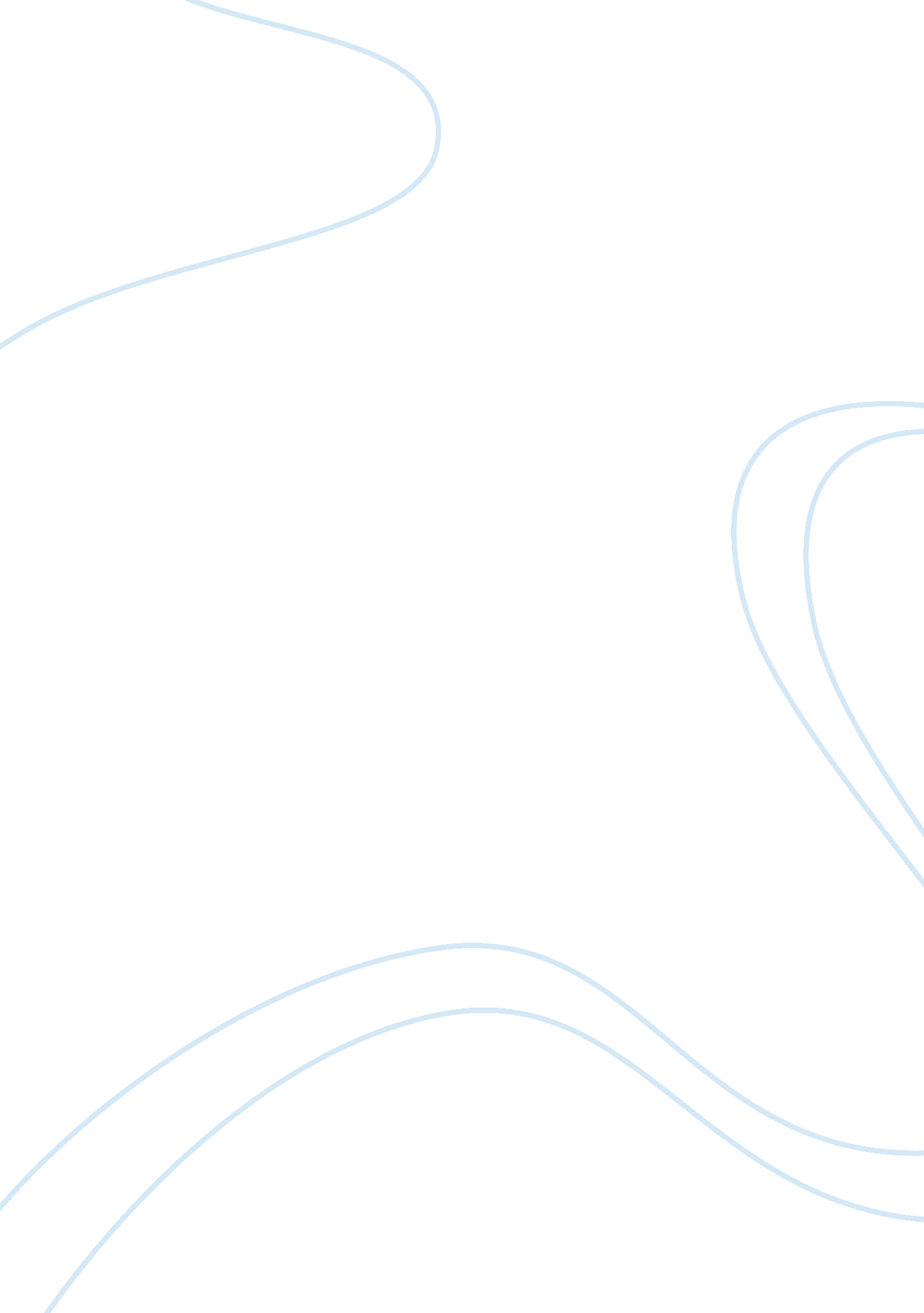 In work my project on the security issues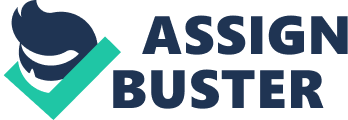 Inthis globalizing world, Technology playing a preeminent role and the usage oftechnology and its evolution is increasing day-to-day in all fields. One ofthat is Industries. Industries are adopting the technology and inventing theautomated machine to make their work easy and efficient. Subsequently, technology is even more updating its techniques in every aspect.  In it, Networking is one that showed dramaticchange in advancements. Over a decade ago, Industries were used wiredsensor networks for the communication between their localities and services. Now, Wireless Sensor Networks(WSN) which means a connection between spatially circulatednodes using sensors, are overcoming wired networks with its advantages offlexibility, cost effectivity, maintenance, effective working in unstable environmentand so on. Inspite of the multiple purposes of WSN such as monitoring synchronous andasynchronous events, scheduled data collection, detecting exceptional events inindustrial Automation, it is leading to a lots of security open issues assecurity guarantee and Quality of service(QoS) either because lack ofInfrastructure-less architecture and inherent requirements or due to physicaldamages. Therefore, Security is a big challenge when WSN is used in Industrialautomation. So, I would like to work my project on the Security issues facing like providingdelayed information, wrong delivery of data, unexpected time deliveries and issueswhich leads to the degrade of Quality of Service of the product, while usingWSN in industries and its solutions. Inthis globalizing world, Technology playing a preeminent role and the usage oftechnology and its evolution is increasing day-to-day in all fields. One ofthat is Industries. Industries are adopting the technology and inventing theautomated machine to make their work easy and efficient. Subsequently, technology is even more updating its techniques in every aspect. In it, Networking is one that showed dramaticchange in advancements. Over a decade ago, Industries were used wiredsensor networks for the communication between their localities and services. Now, Wireless Sensor Networks(WSN) which means a connection between spatially circulatednodes using sensors, are overcoming wired networks with its advantages offlexibility, cost effectivity, maintenance, effective working in unstable environmentand so on. Inspite of the multiple purposes of WSN such as monitoring synchronous andasynchronous events, scheduled data collection, detecting exceptional events inindustrial Automation, it is leading to a lots of security open issues assecurity guarantee and Quality of service(QoS) either because lack ofInfrastructure-less architecture and inherent requirements or due to physicaldamages. Therefore, Security is a big challenge when WSN is used in Industrialautomation. So, I would like to work my project on the Security issues facing like providingdelayed information, wrong delivery of data, unexpected time deliveries and issueswhich leads to the degrade of Quality of Service of the product, while usingWSN in industries and its solutions. 